Demande d’homologation
d’un lieu de jeu hybride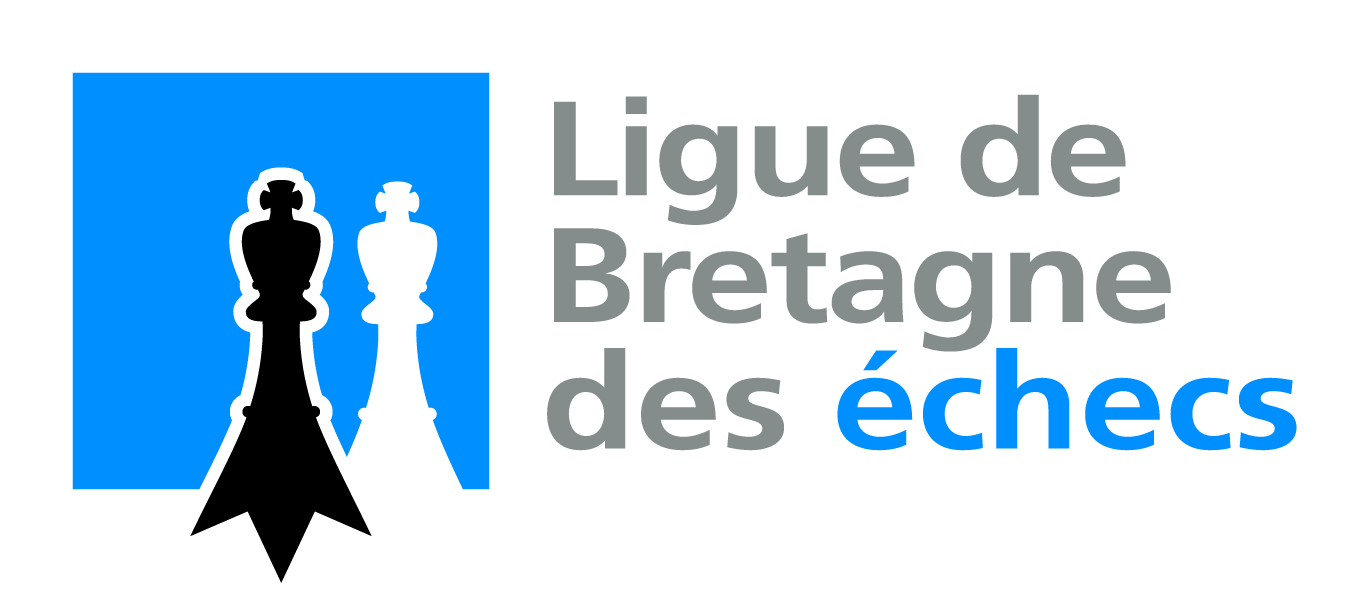 DemandeurDemandeurDemandeurDemandeurDemandeurDemandeurDemandeurDemandeurDemandeurDemandeurDemandeurDemandeurDemandeurDemandeurDemandeurDemandeurDemandeurDemandeurDemandeurDemandeurDemandeurDemandeurDemandeurDemandeurDemandeurClub ou CDJEClub ou CDJEClub ou CDJEClub ou CDJEClub ou CDJEContact (NOM Prénom)Contact (NOM Prénom)Contact (NOM Prénom)Contact (NOM Prénom)Contact (NOM Prénom)Contact (NOM Prénom)Contact (NOM Prénom)Contact (NOM Prénom)Contact (NOM Prénom)Contact (NOM Prénom)MélMélMélMélMélMélMélMélMélMélSalle de jeuSalle de jeuSalle de jeuSalle de jeuSalle de jeuSalle de jeuSalle de jeuSalle de jeuSalle de jeuSalle de jeuSalle de jeuSalle de jeuSalle de jeuSalle de jeuSalle de jeuSalle de jeuSalle de jeuSalle de jeuSalle de jeuSalle de jeuSalle de jeuSalle de jeuSalle de jeuSalle de jeuSalle de jeuAdresse CP VilleAdresse CP VilleAdresse CP VilleAdresse CP VilleAdresse CP VilleAdresse CP VilleAdresse CP VilleAdresse CP VilleAdresse CP VilleAdresse CP VilleAdresse CP VilleAdresse CP VilleAdresse CP VilleAdresse CP VilleAdresse CP VilleAdresse CP VilleSurface (m²)Surface (m²)Surface (m²)Surface (m²)Surface (m²)Surface (m²)Accès. PMRAccès. PMRAccès. PMR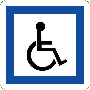 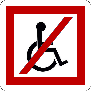 Organisateur·trice·s locaux·alesOrganisateur·trice·s locaux·alesOrganisateur·trice·s locaux·alesOrganisateur·trice·s locaux·alesOrganisateur·trice·s locaux·alesOrganisateur·trice·s locaux·alesOrganisateur·trice·s locaux·alesOrganisateur·trice·s locaux·alesOrganisateur·trice·s locaux·alesOrganisateur·trice·s locaux·alesOrganisateur·trice·s locaux·alesOrganisateur·trice·s locaux·alesOrganisateur·trice·s locaux·alesOrganisateur·trice·s locaux·alesOrganisateur·trice·s locaux·alesOrganisateur·trice·s locaux·alesOrganisateur·trice·s locaux·alesOrganisateur·trice·s locaux·alesOrganisateur·trice·s locaux·alesOrganisateur·trice·s locaux·alesOrganisateur·trice·s locaux·alesOrganisateur·trice·s locaux·alesOrganisateur·trice·s locaux·alesOrganisateur·trice·s locaux·alesOrganisateur·trice·s locaux·alesNOM Prénom (n° lic. FFE)NOM Prénom (n° lic. FFE)NOM Prénom (n° lic. FFE)NOM Prénom (n° lic. FFE)NOM Prénom (n° lic. FFE)NOM Prénom (n° lic. FFE)NOM Prénom (n° lic. FFE)NOM Prénom (n° lic. FFE)MélMélMélMélMélMélMélMélMélMélMélMélMélTélTélTélTélConnexion internetConnexion internetType :
xDSL / fibre / 4GType :
xDSL / fibre / 4GType :
xDSL / fibre / 4GType :
xDSL / fibre / 4GType :
xDSL / fibre / 4GType :
xDSL / fibre / 4GType :
xDSL / fibre / 4GDébit desc
(Mb/s)Débit desc
(Mb/s)Débit desc
(Mb/s)Débit desc
(Mb/s)Débit mont.
(Kb/s)Débit mont.
(Kb/s)Débit mont.
(Kb/s)Débit mont.
(Kb/s)Débit mont.
(Kb/s)Latence
(ms)Latence
(ms)Latence
(ms)Latence
(ms)Date du testPrincipalePrincipaleSecoursSecoursHomologationHomologationHomologationHomologationHomologationHomologationHomologationHomologationHomologationHomologationHomologation(cadre réservé à la Direction Technique)(cadre réservé à la Direction Technique)(cadre réservé à la Direction Technique)(cadre réservé à la Direction Technique)(cadre réservé à la Direction Technique)(cadre réservé à la Direction Technique)(cadre réservé à la Direction Technique)(cadre réservé à la Direction Technique)(cadre réservé à la Direction Technique)(cadre réservé à la Direction Technique)(cadre réservé à la Direction Technique)(cadre réservé à la Direction Technique)(cadre réservé à la Direction Technique)(cadre réservé à la Direction Technique)Date de la demandeDate de la demandeDate de la demandeDate de la demandeExamen de la demandeExamen de la demandeExamen de la demandeExamen de la demandeExamen de la demandeExamen de la demandeExamen de la demandeExamen de la demandeAvisAvisAvisAvisAvisAvisAvisHomologation jusqu’auHomologation jusqu’auHomologation jusqu’auHomologation jusqu’auCompétitionCompétitionCompétitionNombre de joueur·euse·s / nombre d’arbitresNombre de joueur·euse·s / nombre d’arbitresNombre de joueur·euse·s / nombre d’arbitresNombre de joueur·euse·s / nombre d’arbitresNombre de joueur·euse·s / nombre d’arbitresNombre de joueur·euse·s / nombre d’arbitresNombre de joueur·euse·s / nombre d’arbitresNombre de joueur·euse·s / nombre d’arbitresNombre de joueur·euse·s / nombre d’arbitresNombre de joueur·euse·s / nombre d’arbitresNombre de joueur·euse·s / nombre d’arbitresNombre de joueur·euse·s / nombre d’arbitresNombre de joueur·euse·s / nombre d’arbitresNombre de joueur·euse·s / nombre d’arbitresNombre de joueur·euse·s / nombre d’arbitresNombre de joueur·euse·s / nombre d’arbitresNombre de joueur·euse·s / nombre d’arbitresNombre de joueur·euse·s / nombre d’arbitresNombre de joueur·euse·s / nombre d’arbitresNombre de joueur·euse·s / nombre d’arbitresCompétitionCompétitionCompétitionCadence lenteCadence lenteCadence lenteCadence lenteCadence lenteCadence lenteCadence lenteCadence lenteCadence lenteCadence lenteCadence lenteRapide et blitzRapide et blitzRapide et blitzRapide et blitzRapide et blitzRapide et blitzRapide et blitzRapide et blitzRapide et blitzhomologuéehomologuéehomologuéenon homologuéenon homologuéenon homologuéeRemarquesRemarquesRemarquesRemarquesRemarquesRemarquesRemarquesRemarquesRemarquesRemarquesRemarquesRemarquesRemarquesRemarquesRemarquesRemarquesRemarquesRemarquesRemarquesRemarquesRemarquesRemarquesRemarquesRemarquesRemarquesSurveillance vidéoSurveillance vidéoSurveillance vidéoSurveillance vidéoSurveillance vidéoSurveillance vidéoSurveillance vidéoSurveillance vidéoSurveillance vidéoSurveillance vidéoPlan de masse et circulationPlan de masse et circulationPlan de masse et circulationPlan de masse et circulationPlan de masse et circulationPlan de masse et circulationPlan de masse et circulationPlan de masse et circulationPlan de masse et circulationPlan de masse et circulationPlan de masse et circulationPlan de masse et circulationPlan de masse et circulationPlan de masse et circulationPlan de masse et circulation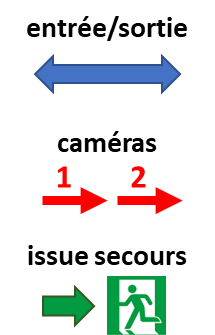 PositionnementPositionnementPositionnementPositionnementPositionnementPositionnementCaméra n°1Caméra n°1Caméra n°1Caméra n°1Caméra n°1Caméra n°1Caméra n°1Caméra n°1Caméra n°1Caméra n°1Caméra n°1Caméra n°1Caméra n°1TypeTypeTypeTypeTypeTypeCapture écranCapture écranCapture écranCapture écranCapture écranCapture écranCapture écranCapture écranCapture écranCapture écranCapture écranCapture écranCapture écranCapture écranCapture écranCapture écranCapture écranCapture écranCapture écranCapture écranCapture écranCapture écranCapture écranCapture écranCapture écranPositionnementPositionnementPositionnementPositionnementPositionnementPositionnementPositionnementCaméra n°2 (si nécessaire)Caméra n°2 (si nécessaire)Caméra n°2 (si nécessaire)Caméra n°2 (si nécessaire)Caméra n°2 (si nécessaire)Caméra n°2 (si nécessaire)Caméra n°2 (si nécessaire)Caméra n°2 (si nécessaire)Caméra n°2 (si nécessaire)Caméra n°2 (si nécessaire)Caméra n°2 (si nécessaire)TypeTypeTypeTypeTypeTypeTypeCapture écranCapture écranCapture écranCapture écranCapture écranCapture écranCapture écranCapture écranCapture écranCapture écranCapture écranCapture écranCapture écranCapture écranCapture écranCapture écranCapture écranCapture écranCapture écranCapture écranCapture écranCapture écranCapture écranCapture écranCapture écran